Friday 3rd April ChallengesHow many challenges will you be able to complete today…?Good Luck!!!Make your own number line on the washing line. 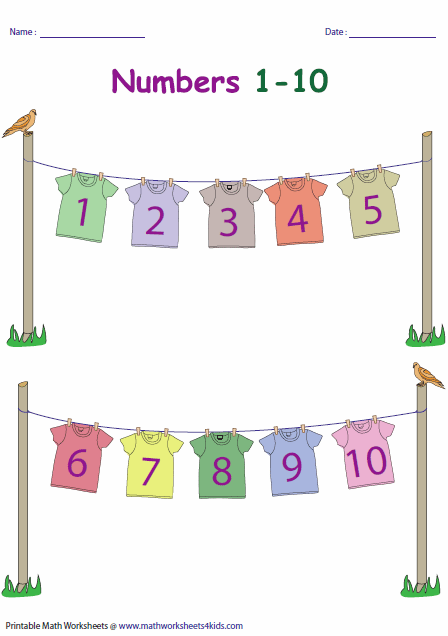 Can you create a game outside? Use the resources around you. Can you make a weather station? After all April is the month when it is supposed to rain a lot!!Get a container or pot and measure the rain. Senses challenge – what can you see, hear, smell, feel and taste…? 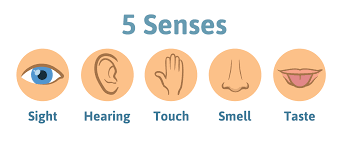 Go on a minibeast hunt in your garden. What creatures will you find…?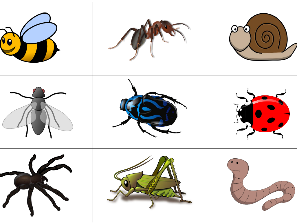 Fill a small tray with soil in the garden. Can you create a small garden for some of your toys? Can you make a tower using things that you find? You might use sticks, stones, bricks or pasta. Who will make the tallest tower in your house? Can you make numbers and letters or your name using things in or out of your house? You may want to use twigs, stones, pasta, cars, toys…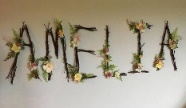 Can you create a picture of your family that you live with in your house? You may want to draw, paint or make it using things in the garden. Write your tricky words, sounds, numbers or name using chalk. You may want to use large sheets of paper, a wall in your garden or the pavement outside. 